Project: Bike-Sharing Feasibility StudyFunding Source:  Sustainable Campus Environment FeeFunding Amount:  $10,000Receiving Campus Unit:  Facilities and ServicesUnit Financial Officer: Morgan JohnstonE-mail: mbjohnst@illinois.edu Phone: (217) 333-2668 Primary Contact Person: Michael HitesE-mail: hites@uillinois.edu  Phone:  (217) 244-0102Secondary Contact Person: Mike LyonsE-mail: mlyon@uillinois.edu Phone:  (217) 265-0716Project Description:  This proposal seeks to conduct a feasibility study off different options for implementing a bike-sharing program at the University of Illinois. A feasibility study for this project is a necessary step before implementation of a campus bike sharing project can be considered, in line with the Illinois Climate Action Plan. University bike-sharing programs exist in different forms across the country and the challenge is finding a model that will be highly used by students as well as being mostly self-sustaining. Committee funds will be used to support a half-time summer intern as well as for other expenses relevant to the study, with any unspent funds held for implementation of improvements to campus bicycle parking infrastructure. The Student Sustainability Committee is in favor of funding a grant in the amount of $10,000.Note: please reuse account 1-629514-426000-191200-426BPC for this project, and update expiration date to September 2011.Student Sustainability Committee: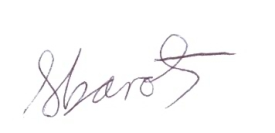 _________________________________   	_______________________________Suhail Barot, 10-11 Committee Chair     		Jenny Koys, 10-11 Committee TreasurerDate Approved: _May 1st, 2011_			Date Approved: ____________Office of Sustainability:________________________________   			Steve Sonka, Vice-Chancellor for Public Engagement,Interim Director, Office of SustainabilityDate Approved: ____________			